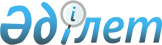 О внесении изменений и дополнения в приказ исполняющего обязанности Министра транспорта и коммуникаций Республики Казахстан от 10 марта 2004 года № 113-І "Об утверждении Правил перевозок пассажиров и багажа автомобильным транспортом"Приказ Министра транспорта и коммуникаций Республики Казахстан от 12 октября 2009 года № 427. Зарегистрирован в Министерстве юстиции Республики Казахстан 26 ноября 2009 года № 5893      Примечание РЦПИ!

      Порядок введения в действие приказа см. п. 3.

      В целях обеспечения дальнейшего совершенствования организации перевозок пассажиров и багажа автомобильным транспортом ПРИКАЗЫВАЮ:



      1. Внести в приказ исполняющего обязанности Министра транспорта и коммуникаций Республики Казахстан от 10 марта 2004 года № 113-І "Об утверждении Правил перевозок пассажиров и багажа автомобильным транспортом" (зарегистрированный в Реестре государственной регистрации нормативных правовых актов за № 2809), с изменениями и дополнениями, внесенными приказом исполняющего обязанности Министра транспорта и коммуникаций Республики Казахстан от 5 декабря 2006 года № 319 "О внесении дополнений и изменений в приказ и.о. Министра транспорта и коммуникаций Республики Казахстан от 10 марта 2004 года № 113-І "Об утверждении Правил перевозок пассажиров и багажа автомобильным транспортом" (зарегистрированный в Реестре государственной регистрации нормативных правовых актов за № 4524, опубликованный в газете "Юридическая газета" от 16 февраля 2007 года № 25 (1228), приказом исполняющего обязанности Министра транспорта и коммуникаций Республики Казахстан от 10 декабря 2008 года № 539 "О внесении изменений и дополнений в приказ исполняющего обязанности Министра транспорта и коммуникаций Республики Казахстан от 10 марта 2004 года № 113-І "Об утверждении Правил перевозок пассажиров и багажа автомобильным транспортом" (зарегистрированный в Реестре государственной регистрации нормативных правовых актов за № 5467, опубликованный в газете "Юридическая газета" от 19 февраля 2009 года № 26 (1623) следующие изменения и дополнение:



      в Правилах перевозок пассажиров и багажа автомобильным транспортом, утвержденных указанным приказом:



      пункты 256-1 и 256-2 исключить;



      дополнить пунктом 257-1 следующего содержания:

      "257-1. Для организации междугородных межобластных автомобильных перевозок пассажиров и багажа Министерство через средства массовой информации республиканского значения объявляет об организации междугородных межобластных перевозок с указанием определенных маршрутов и расписаний движения по ним в соответствии с данными по реестру междугородных межобластных маршрутов.";



      в пункте 258:

      в абзаце первом слова "заинтересованные перевозчики данной области представляют в местные исполнительные органы" заменить словами "перевозчик представляет в Министерство";



      подпункт 3) изложить в следующей редакции:

      "3) сведений о подвижном составе (количество и тип (класс) автобусов), предусматриваемом к использованию на маршруте с приложением копий технических паспортов и свидетельств о прохождении государственного технического осмотра за предшествующий квартал на каждую единицу (справку с местных исполнительных органов области о незадействованности указанных автотранспортных средств на других маршрутах регулярных автомобильных перевозок пассажиров и багажа);";



      подпункт 6) изложить в следующей редакции:

      "6) копий документов, подтверждающих возможность проведения необходимого комплекса работ по поддержанию подвижного состава в технически исправном состоянии в соответствии с требованиями установленными постановлением Правительства Республики Казахстан от 28 февраля 2008 года № 203 "Об утверждении Правил технической эксплуатации автотранспортных средств", копии договоров с медицинскими работниками, имеющими лицензию на осуществление профилактического медицинского осмотра;";



      пункт 258-1:

      абзац первый исключить;

      подпункт 1) исключить;

      часть вторую исключить;



      пункт 258-2 исключить;



      в пункте 259 слова "определенные местными исполнительными органами перевозчики заключают договор" заменить словами "дополнительно предоставляется копия договора";



      в пункте 260 слова "Министерство в срок не более 10 календарных дней выдает перевозчикам, определенным местными исполнительными органами," заменить словами "В случае положительных итогов рассмотрения представленных перевозчиком документов, Министерство в срок не более 15 календарных дней выдает перевозчикам";



      пункт 263 изложить в следующей редакции:

      "263. В случае отказа в рассмотрении заявок Министерство в течение 10 рабочих дней со дня завершения рассмотрения представленных перевозчиком документов информирует об этом перевозчика в письменном виде с указанием причин отказа.";



      пункт 268 исключить.



      2. Юридическому департаменту Министерства транспорта и коммуникаций Республики Казахстан (Казбеков Б.Е.) обеспечить представление настоящего приказа для государственной регистрации в Министерство юстиции Республики Казахстан.



      3. Настоящий приказ вводится в действие по истечении десяти календарных дней после первого официального опубликования.      Министр                                    А. Кусаинов      СОГЛАСОВАНО:

      Министр внутренних дел

      Республики Казахстан

      ______________ С. Баймаганбетов

      3 ноября 2009 г.      СОГЛАСОВАНО:

      Министр здравоохранения

      Республики Казахстан

      _______________ Ж. Доскалиев

      27 октября 2009 г.      СОГЛАСОВАНО:

      Министр финансов

      Республики Казахстан

      _____________ Б. Жамишев

      19 октября 2009 г.
					© 2012. РГП на ПХВ «Институт законодательства и правовой информации Республики Казахстан» Министерства юстиции Республики Казахстан
				